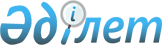 "Қазақстан Республикасы Президентінің 2006 жылғы 10 қазандағы № 199 Жарлығының күші жойылды деп тану туралы" Қазақстан Республикасының Президенті Жарлығының жобасы туралыҚазақстан Республикасы Үкіметінің 2011 жылғы 31 наурыздағы № 300 Қаулысы      Қазақстан Республикасының Үкіметі ҚАУЛЫ ЕТЕДІ:

      «Қазақстан Республикасы Президентінің 2006 жылғы 10 қазандағы № 199 Жарлығының күші жойылды деп тану туралы» Қазақстан Республикасының Президенті Жарлығының жобасы Қазақстан Республикасы Президентінің қарауына енгізілсін.      Қазақстан Республикасының

          Премьер-Министрі                       К. Мәсімов Қазақстан Республикасы Президентінің Жарлығы Қазақстан Республикасы Президентінің 2006 жылғы

10 қазандағы № 199 Жарлығының күші жойылды деп тану туралы      ҚАУЛЫ ЕТЕМІН:

      1. «Қазакстан Республикасының ақпараттық қауіпсіздік тұжырымдамасы туралы» Қазақстан Республикасы Президентінің 2006 жылғы 10 қазандағы № 199 Жарлығының (Қазақстан Республикасының ПҮАЖ-ы, 2006 ж., № 38, 422-құжат) күші жойылды деп танылсын.

      2. Осы Жарлық қол қойылған күнінен бастап қолданысқа енгізіледі.      Қазақстан Республикасының

            Президенті                           Н. Назарбаев
					© 2012. Қазақстан Республикасы Әділет министрлігінің «Қазақстан Республикасының Заңнама және құқықтық ақпарат институты» ШЖҚ РМК
				